Greek Conquest 333 BC- 63 BC ACTIVITY SHEET How many period were there in the Jewish History? Who was the Persian Empire conquered by? Alexander the Great found the city of? After Alexander’s death Egypt was rule by? What books of the Prophets that were completed during this period? What is the first period of Jewish History?The ___________ empire was conquered during the Greek conquest What family became the high priest family? What prophecy spoke about Alexander’s Kingdom?What community began in 143BC?like a_____________, which had upon the back of it four wings of a fowl;the book of Maccabees reflects the traditional Jewish ____________  and also lists the territories ______________ is the successor of seleucus What language was the bible translated into in 323BC? 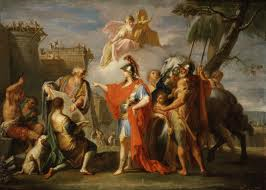 The Greek Conquest word sleuth k t j c a s h a g d z o a e ot c j p p p s g r i a k i r le p n t p y g e g w x y s u da j e j e r u s a l e m a t tc q p r s t e h p o r p c p eh n s e s c u l t u r e j i si t t i r i p s y l o h z r tn o s p z g a g z j v n i c ag r e e k c o n q u e s t s ms b s c m g j i e a a w l a ef i u k o u r t g m i r i x nc b o f d n b i s b p r b s tg l y e c g i r z h z i y m hv e a x o m u w n l x o r s kw v p d b i e p n r y z q e qasiabiblecultureegyptgreekconquestholyspiritjerusalemjewishjudeaoldtestamentpersianempireprophetsscripturesyriateachingswritings